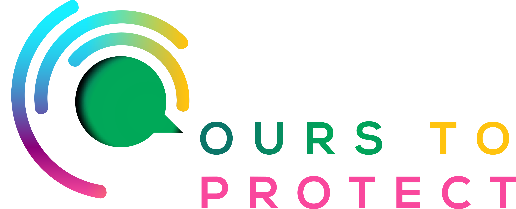 This week on Ireland’s Classic Hits Radio we’re looking at ways of improving our domestic recycling. What can I put in my recycling bin?Paper and cardboard: letters, brochures, cardboard boxes (flattened), egg boxes, cardboard centres from toilet roll and kitchen roll, newspapers, 'Tetra Pak' cartons for juice or milkRigid plastic (washed and dry): plastic drink bottles, plastic cleaning bottles, butter, yoghurt and salad tubs, plastic trays for fruit and vegetables, plastic milk containers, plastic bottles for liquid soap or shampooSoft plastic (washed and dry): frozen food bags, bread wrappers, plastic shopping bags, bubble wrap, crisp wrappers, pasta bags, outer wrapping on kitchen and toilet rolls, breakfast cereal bagsTins and cans (washed and dry): soup cans, pet food cans, drink cans and food cansWhat can I bring to a recycling facility?A wide range of items can be accepted at recycling facilities. Check with your local centre, as there can be considerable variation in what they accept.All materials should be clean.Glass bottles and jars – recycle lids/caps separatelyPaper (newspapers, magazines, telephone books, office paper, junk mail, comics and light cardboard)Drinks cartons (for milk, juice etc.)Aluminium (soft drink and beer cans, foil)Plastic bottles and cartonsFood tins (fruit, vegetables, pet food)Plastic bottle tops, metal and aluminium lidsTextiles (clean clothes, bed linen, towels, coats and jackets)White goods (washing machines, cookers, dryers, dishwashers, fridges)Batteries (also collected in shops and supermarkets)For more information:www.mywaste.ie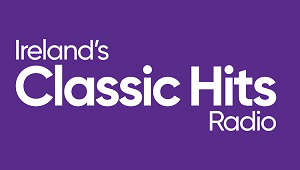 